О подписании соглашения с «Краснодарской многопрофильной клиникой»Уважаемые коллеги!30 мая 2024 года подписано соглашение о сотрудничестве с «Краснодарской многопрофильной клиникой» (далее КМК), расположенной по адресу: город Краснодар, улица Ставропольская 216. Согласно взаимной договоренности партнеров членам Профсоюза предоставляется возможность получить медицинские услуги клиники с предоставлением фиксированной скидки 30% от прайса цен, установленных в КМК, исключение составляют медицинские услуги лаборатории и диагностики МРТ и МСКТ.	КМК – это многопрофильный центр, специализирующийся на комплексном подходе к решению проблем по здоровью, действует на рынке медицинских услуг региона более пяти лет, обеспечивая высококачественное медицинское обслуживание. Клиника оснащена современным медицинским оборудованием для амбулаторного приема пациентов, проведения обследований и процедур, сдачи медицинских анализов. Здесь работают квалифицированные врачи с опытом работы более 15 лет. Клиника предлагает широкий спектр медицинских услуг по неврологии, травматологии – ортопедии, рефлексотерапии, эндокринологии, лечебной физкультуры, косметологии, гинекологии, физиотерапии, медицинскиому массажу, внутрисуставному введению инъекций, флебологии, ультразвуковой диагностике. КМК специализируется на профессиональном лечении позвоночника, суставов, головной боли, головокружения, проведении постинсультной реабилитации, восстановлении после протезирования и травм.	Скидка членам Профсоюза предоставляется при предъявлении профсоюзного билета нового образца и документа, удостоверяющего личность.			Просим проинформировать членов Профсоюза о возможности лечения и получения медицинских услуг в «Краснодарской многопрофильной клинике» города Краснодара на льготных условиях.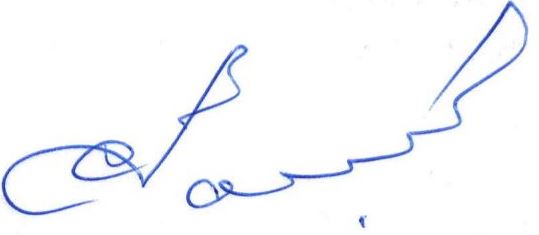 Председатель                                          		    С.Н. ДаниленкоИсп. Мазницкая Л.А.,тел. 259-34-12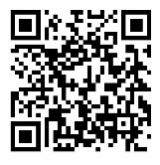 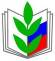 ОБЩЕРОССИЙСКИЙ ПРОФСОЮЗ ОБРАЗОВАНИЯКРАСНОДАРСКАЯ КРАЕВАЯ ОРГАНИЗАЦИЯ ПРОФЕССИОНАЛЬНОГО СОЮЗА РАБОТНИКОВ НАРОДНОГО ОБРАЗОВАНИЯ И НАУКИ РОССИЙСКОЙ ФЕДЕРАЦИИ(КРАСНОДАРСКАЯ КРАЕВАЯ ОРГАНИЗАЦИЯ ОБЩЕРОССИЙСКОГО ПРОФСОЮЗА ОБРАЗОВАНИЯ)                ПРЕДСЕДАТЕЛЬ350000, г. Краснодар, ул. Красноармейская, 70 тел. 8(861) 259-59-12; факс 8(861) 259-75-95http://www.профсоюзобразования.рф , e-mail: kraikom@kubanprofobr.ru ОКПО 02599797  ОГРН 1022300005386 ИНН/КПП 2310020628/231001001От 31.05.2024 г. № 01-03/217На № _______ от ____________Председателям территориальных организаций Профсоюза,                                                         первичным профсоюзным организациям высшего и среднего профессионального образования